Лицензирование телевизионного вещания и радиовещанияЛицензирование деятельности в области телевизионного вещания и радиовещания Управление осуществляет в соответствии с Федеральным законом от 04.05.2011 № 99-ФЗ «О лицензировании отдельных видов деятельности», Законом о СМИ, Положением о лицензировании телевизионного вещания и радиовещания, утвержденным постановлением Правительства Российской Федерации от 23.09.2020 № 1529 и приказом Роскомнадзора от 24.07.2019 № 210 «Об утверждении Административного регламента предоставления Федеральной службой по надзору в сфере связи, информационных технологий и массовых коммуникаций государственной услуги лицензирования в области телевизионного вещания и радиовещания».По состоянию на 30.09.2021 года в реестре лицензий на осуществление телерадиовещания числится 5972 лицензия, что на 4,2 % меньше, чем в 2020 году (по состоянию на 30.09.2020 числилось 6231 лицензий).Количество действующих лицензий на вещание по видам представлено на диаграмме 4.Диаграмма 4В течение 3-го квартала (за 9 месяцев) поступило 
382 (1252) обращения по вопросу лицензирования телерадиовещания: 
254 (816) - на лицензирование радиовещания, 128 (436) - на лицензирование телевещания, что на 5,2% меньше (14% больше), чем в аналогичном отчётном периоде 2020 года – 403 (1098). Из них: 77 (212) - на получение лицензий; 303 (1030) - на переоформление лицензий; 2 (5) - на пролонгацию лицензий; 0 (5) - на выдачу дубликата лицензии.Подготовлено 22 (62) приказов, из них:22 (62) - о предоставлении, переоформлении, пролонгации лицензии на осуществление телевизионного вещания и радиовещания; 0 (0) - об отказе в переоформлении лицензии; 0 (0) - о выдаче дубликата лицензии.Общее количество выданных, переоформленных и пролонгированных лицензий на осуществление телерадиовещания в 3-м квартале 
(за 9 месяцев) 2021 года составило 439 (1137), из них: на телевещание – 
134 (366), на радиовещание – 305 (771). Таким образом, в отчётном периоде 2021 года наблюдается рост количества выданных, переоформленных и пролонгированных лицензий на 39,8% (на 22,6%) по сравнению с 2020 годом – 314 (927).Количество выданных и переоформленных в 3-м квартале 
(за 9 месяцев) 2021 года лицензий на осуществление телерадиовещания отражено на диаграмме 5.Диаграмма 5 По сравнению с показателями 2020 года количество оформленных 
в 3-м квартале (за 9 месяцев) 2021 года новых лицензий увеличилось на 5,2% (на 0,6%), число переоформленных лицензий (приложений) увеличилось на 51,7% (на 26,9%), доля пролонгированных – уменьшилась до 0 (увеличилась на 78,6%).Количество выданных и переоформленных лицензий на осуществление телерадиовещания в 3-м квартале (за 9 месяцев) 2021 года по сравнению с аналогичными периодами 2019 и 2020 годов представлено в таблице 5.Таблица 5За отчётный период 2021 года 8 (20) приказами Роскомнадзора 
«О решениях Федеральной службы по надзору в сфере связи, информационных технологий и массовых коммуникаций по вопросам прекращения действия лицензий на вещание» принято решение о досрочном прекращении действия 120 (340) вещательных лицензий (распределение по средам вещания и формам распространения за 9 мес. показано на диаграмме № 6). 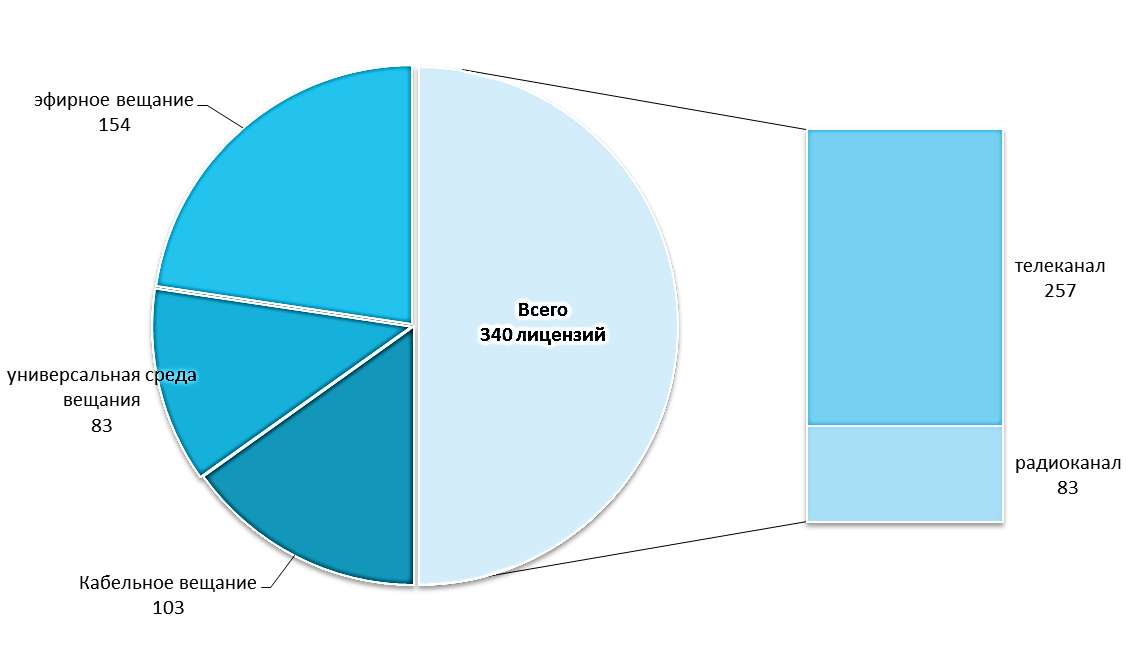 Диаграмма 6 Решение о прекращении действия лицензий на осуществление телерадиовещания принималось в соответствии с основаниями, предусмотренными статьёй 20 Федерального Закона от 04.05.2011 года 
№ 99-ФЗ «О лицензировании отдельных видов деятельности» и статьёй 31.7 Закона о СМИ. Соответствующие сведения внесены в Единую информационную систему Роскомнадзора (далее – ЕИС Роскомнадзора).В аналогичном отчётном периоде 2020 года своё действие досрочно прекратили  149 (490) лицензий. Количество прекративших своё действие  вещательных лицензий в 3-м квартале 2021 года, уменьшилось на 19,5 (30,9)%  по сравнению с аналогичным отчётным периодом 2020 года в основном за счет сокращения заявлений на прекращение действия лицензий.Сведения об утрате силы действия вещательных лицензий, в связи с отсутствием оснований, по состоянию на 30.09.2021 в реестр лицензий 
не вносились.Сравнительное количество лицензий прекративших своё действие за отчётный период 2020 и 2021 годов с указанием причины прекращения показано в таблице 6.Таблица 63 квартал 
(9 месяцев)
2019 г.3 квартал 
(9 месяцев)
2020 г.3 квартал 
(9 месяцев)
2021 г.выдано новых лицензий86 (234)77 (176)81 (177)переоформлено лицензий и приложений к лицензиям337 (1081)236 (737)358 (935)пролонгировано лицензий6 (11)1 (14)0 (25)3 квартал (9 мес.)
2020 г.3 квартал (9 мес.)
2021 г.решение лицензиата99 (314)75 (223)прекращение деятельности СМИ28 (129)33 (85)прекращение деятельности юридического лица21 (46)12 (31)решение суда1 (1)0 (1)окончание срока действия лицензии00